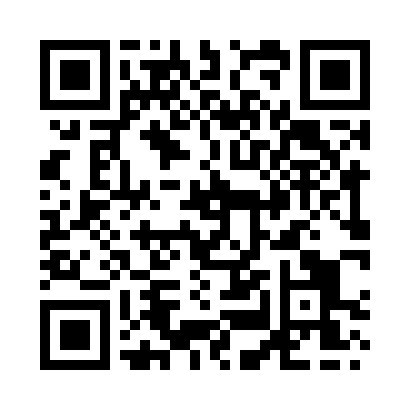 Prayer times for West Tanfield, North Yorkshire, UKMon 1 Jul 2024 - Wed 31 Jul 2024High Latitude Method: Angle Based RulePrayer Calculation Method: Islamic Society of North AmericaAsar Calculation Method: HanafiPrayer times provided by https://www.salahtimes.comDateDayFajrSunriseDhuhrAsrMaghribIsha1Mon2:544:381:106:539:4311:262Tue2:544:391:106:539:4211:263Wed2:554:391:116:539:4211:264Thu2:554:401:116:529:4111:265Fri2:564:411:116:529:4011:266Sat2:574:421:116:529:4011:257Sun2:574:431:116:529:3911:258Mon2:584:441:116:519:3811:259Tue2:584:451:126:519:3711:2410Wed2:594:471:126:509:3611:2411Thu3:004:481:126:509:3511:2312Fri3:004:491:126:509:3411:2313Sat3:014:501:126:499:3311:2314Sun3:024:521:126:489:3211:2215Mon3:034:531:126:489:3111:2116Tue3:034:541:126:479:3011:2117Wed3:044:561:136:479:2911:2018Thu3:054:571:136:469:2711:2019Fri3:054:591:136:459:2611:1920Sat3:065:001:136:459:2411:1821Sun3:075:021:136:449:2311:1822Mon3:085:031:136:439:2211:1723Tue3:095:051:136:429:2011:1624Wed3:095:061:136:419:1811:1525Thu3:105:081:136:409:1711:1526Fri3:115:101:136:399:1511:1427Sat3:125:111:136:389:1411:1328Sun3:135:131:136:389:1211:1229Mon3:135:151:136:369:1011:1130Tue3:145:161:136:359:0811:1031Wed3:155:181:136:349:0711:09